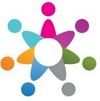 S-1 Aşağıdaki cümlelerin doğru olanların başındaki parantez içine "D",yanlış olanlara ise "Y" harfi yazınız..20 Puan
( ..........)Gelenek,görenekler,giyim,kuşam,müzik,halk oyunları gibi öğeler kültürümüzü yansıtır.
( ..........)Bayrağımız ve İstiklal Marşı'mız bağımsızlığımızın sembolüdür.
( ..........)Sanayi,tarım,hayvancılık başlıca üretim alanlarıdır.
( ..........)Milli marşımızın adı Kurtuluş Marşı'dır.( ..........)Atatürk 19 Mayıs'ta kutladığımız bayramı Türk gençliğine armağan etmiştir.( ..........)Atatürk  Kurtuluş Savaşı'nı( Milli Mücadele) Samsun'a giderek başlattı.( ..........)Ramazan bayramı ve kurban bayramı  milli bayramlardır.( ..........) 23 Nisan Ulusal Egemenlik ve Çocuk Bayramı'nda büyüklerimizi ziyaret ederek ellerini öperiz.( ..........) Ramazan bayramı ramazan ayının sonunda kutlanır. ( ..........) Milli bayramlarımızla dini bayramlarımızın kutlanış şekilleri aynıdır.  
S- 2 Aşağıdaki cümlelerde boş bırakılan noktalı yerlere uygun kelimelerle tamamlayınız. 20 puanAtatürk 23 Nisan'da kutladığımız bayramı dünyadaki tüm ................................................armağan etmiştir.Her yıl 29 Ekim'de ......................................................ilan edilmesini bayram olarak kutlarız.Dini bayramlarda küçükler, büyüklerin .......................................öperler.Bayrağımız ..........................zemin üzerindeki ...........................ay ve yıldızdan oluşur.Milli marşımızın adı ....................................................................... 'dır.Ülkemizin başkenti .............................................'dır.Balık,tavuk,koyun inek gibi hayvan yetiştiriciliği  ........................................................alanında yapılan faaliyetlerdir.23 Nisan ,19 Mayıs,30 Ağustos,29 Ekim ....................................bayramlardır...................................................tarım alanında yetiştirilen ürünlerdendir.Ramazan Bayramı ve Kurban Bayramı ......................................bayramlardır.Soru 3 Aşağıdaki olayları gerçekleşme sırasına göre numaralandırınız. 5 Puan           Cumhuriyetin ilan edilmesi
           Kurtuluş Savaşı'nın kazanılması           Türkiye Büyük Millet Meclisinin açılması           Atatürk'ün Samsun'a çıkması
            Yurdumuzun işgal edilmesiSoru 4 Aşağıdaki bayramlarla kutladıkları günleri eşleştiriniz. 5 Puan
   Ulusal Egemenlik ve Çocuk Bayramı                                        19 Mayıs   Atatürk'ü Anma ve Gençlik ve Spor Bayramı                             29 Ekim   Zafer Bayramı                                                                 23 Nisan     Cumhuriyet Bayramı                                                           30 AğustosAşağıdaki soruları okuyunuz ve doğru seçenekleri işaretleyiniz. 5 PuanSoru 5 Aşağıdaki ülkelerden hangisi Türkiye'nin komşusu değildir?
a- Almanya        b-Bulgaristan         c- GürcistanSoru 6 Aşağıdaki denizlerden hangisi ülkemizin etrafındaki denizlerden biri değildir? 5 Puana-Ege             b-Kızıldeniz            c- KaradenizSoru 7 Aşağıdakilerden hangisi tarım faaliyetleri sonucunda yetiştirilen bir ürün değildir? 5 Puana- yumurta            b-ekmek             c-çaySoru 8 Hangisi İstiklal Marşı'mızın şairidir? 5 Puan a-Atatürk        b- Osman Zeki Üngör         c-Mehmet Akif ErsoySoru 9 *Yarın sınıfımızı ve okulumuzu bayraklarla süsleyeceğiz.         * Tören yapıp şiirler okuyacağız.         Yukarıdaki bilgiler aşağıdaki bayramların hangisine  ait değildir? 5 Puana-Cumhuriyet Bayramı     b- Ramazan Bayramı             c-Ulusal Egemenlik ve Çocuk BayramıSoru 10  Yağız:" Sabah erkenden kalkıp yeni aldığımız kıyafetleri giyeceğim.Ardından büyüklerimin elini öpüp                              akrabalarımızı  ziyaret edeceğim."Yağız'ın sözünü ettiği bayram aşağıdakilerden hangisi olabilir? 5 Puana-Kurban Bayramı          b- Zafer Bayramı         c- Atatürk'ü Anma ve Gençlik ve Spor BayramıSoru 11 Aşağıdakilerden hangisi vatanımızı ve milletimizi temsil etmez? 5 Puana-Dini bayramlar      b- İstiklal Marşı        c-Türk BayrağıSoru 12 Dini bayramlarda aşağıdakilerden hangisi yoktur? 5 Puana- Birlik beraberlik          b- Dayanışma         c-BencillikSoru 13 Ülkemizin etrafında yer alan denizlerin adlarını yazınız. 5 Puan.......................................................................................................................................................................................................................................................................................................................................................................................................................................................................................Soru 14 Ülkemiz Türkiye'ye ait komşu ülkelerin adlarınız yazınız. 5 Puan......................................................................................................................................................................................................................................................................................................................................................................................................................................................                                       SORULAR BİTTİ. CEVAPLARINIZI KONTROL EDİNİZ.                                                         BAŞARILAR DİLERİZ.                                                ÜMMÜGÜLSÜM –AYHAN AKINCI                                                     2-E            2-C        www.eegitimim.com ADI  VE SOYADISINIFI NOcumhuriyetinmilliellerinikırmızı-beyazhayvancılıkAnkaranarenciyeçocuklaraİstiklal Marşıdini